  Uzaicinājums uz taekvondo turnīru.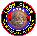 Veltīts Jurija Kutuzova piemiņai.Kluba „Kumgan” treneris.Organizatori:			Sporta klubs „LEONCLASS” un „Kumgan”	Latvija, Rēzeknes novads.	Tel.nr. +371 29283670E-mail: leonclass@inbox.lvWebsite: http://www.leonclass.lvNorisināšanas datums:		20 maijā 2017.gadsNorisināšanas vieta:		Latvija, Rēzeknes novads.ADAMOVA. VEREMU PAGASTS. ADAMOVAS CPECIĀLA INTERNATSKOLA. 10:00-18:00 kvalifikācijas cīņas.19:00 Pusfināls, fināls, apbalvošana un noslēgums.Dalības maksa 25 eiro.      Svara kategorijas:		 2012 - 2011, 2010 - 2008, 2007 - 2006, 2005 - 2003, 2002 – 2000,   Jaunākā grupa: 2012 – 2011   Bez sitieniem galvā;  Bērni: 2010 – 2008 B-   grupa(10.-6.  Куп)  . Bez sitieniem galvā  . grupa (5.  Куп+)  ;   ar sitieniem galvā. 		            (2012 - 2011) -20 / -22/ -24/ -27/ -30/ -33/ -36/ -40/ -45/ +45kg                                                                                     (2010 - 2008)  М: -23/ -26/ -29/ -32/ -36/ -40/ -45/ -50/ +50kg                        Z:-23/ -26/ -29/ -32/ -36/ -40/ -45/ -50/ +50kg  (2007 - 2006) М:  -30/ -33/ -37/ -41/ -45/ -50/ -55/ -60/ +60kg                       Z: -29/ -33/ -37/ -41/ -44/ -47/ -51/ -55/  -59/ +59kg(2005 - 2003)  Kadeti М: -33/ -37/ -41 / -45/ -49/ -53/ -57/ -61/ -65/ +65kg                        Z: -29/ -33 / -37/ -41/ -44/ -47/ -51/ -55/ +55kg (2002 – 2000)   Juniori М: -45/ -48/ -51/ -55/ -59/ -63/ -68/ -73/ +73kg                                                                                                                    Z                                                      Z:-42/ -44/  -46/ -49/ -52/ -55/ -59/ -63/ -68/ +68kg   Noteikumi:	Sacensības notiks elektroniskajos protektoros DAE-DOPieteikšanās:     Pieteikšanās līdz 2017.gada  12. Maijam.L Uzmanību! Lūgums apstiprināt savu dalību pirms sacensībām. Dalībnieku balvas. Medaļas, diplomi, kausi un tehnika. Treneriem, bet tas ir parsteigums..... Ar cieņu, sporta kluba „LEONCLASS” prezidents       		  L. Solovjovs